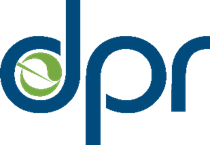 RESEARCH GRANT Proposal Application FORMCompleted Proposal Applications should contain all the required documents listed below. Optional documents may be included as needed to support the Proposal Application. Submit all documents as a combined single PDF. Additionally, submit the Scope of Work and Budget Information as a Microsoft Word Document. Completed Proposal Applications must be submitted no later than Thursday, September 22, 2022 to the DPR Pest Management Grants Program email address at DPRpmGrants.solicitation@cdpr.ca.gov.Please note that Proposal Applications submitted that are incomplete or are missing required components are subject to disqualification without further review. Required	Completed Research Grant Proposal Application Form, including:Completed Section 1: Project Information;Completed Section 2: Research Grant Proposal Application Questions (Note: Answers to Questions 1 – 4 should not exceed one page each, for a total of four pages.); andCompleted Section 3: Scope of Work and Budget. 	Letters of Support from expected beneficiaries of the integrated pest management (IPM) systems or practices and from others who can attest to the quality or effectiveness of the applicant’s similar work.	Curriculum vitae or resumes of Principal Investigators (PIs) and Key Personnel.	Full-text versions of up to five Key Cited Documents that document the effective and proven IPM systems or practices that your project will build upon.	A list of pesticides or active ingredients that will likely be affected if the proposed IPM systems or practices are adopted.Optional Illustrative graphics that enhance the application (e.g. flow charts).SECTION 1: Project InformationProject Title (300 Character Limit): Provide the Project Title here.Total Budget: Provide the total Project Budget here (including indirect costs).Geographical Area(s) Served: Provide the geographical areas served here (include specific California Counties if the project is not State-wide).Contract or Grant Officer with Delegated Authority to Sign Grant AgreementsName: Provide the name of the Contract or Grant Officer here.Organization: Provide the name of the Contract or Grant Officer’s Organization here.Position: Provide the position of the Contract or Grant Officer here.Email Address: Provide the email address of the Contract or Grant Officer here.Street Address: Provide the street address of the Contract or Grant Officer here.The undersigned Contract or Grant Officer has reviewed and accepted the Terms and Conditions (UC/CSUS Applicants – Exhibits C and G; Non-UC/CSUS Applicants – Exhibit C).Signature: Provide the signature of the Contract or Grant Officer here.Federal or Tribal Agency Applicants Only (check ONE) By checking this box, I confirm that the responsible Contract or Grant Officer has carefully reviewed and can accept DPR’s Terms and Conditions as written. By checking this box, I confirm that the responsible Contract or Grant Officer has carefully reviewed DPR’s Terms and Conditions and reached out to DPR prior to submitting my proposal with any questions or concerns.GRANTEE CONTACTS Principal InvestigatorName: Provide the name of the Principal Investigator here.Organization: Provide the name of the Principal Investigator’s Organization here.Position: Provide the position of the Principal Investigator here.Email Address: Provide the email address of the Principal Investigator here.Street Address: Provide the street address of the Principal Investigator here.Submitting Person (if different from the Principal Investigator) Name: Provide the name of the Submitting Person here.Organization: Provide the name of the Submitting Person’s Organization here.Position: Provide the position of the Submitting Person here.Email Address: Provide the email address of the Submitting Person here.Street Address: Provide the street address of the Submitting Person here.Media ContactName: Provide the name of the Media Contact here.Organization: Provide the name of the Media Contact’s Organization here.Position: Provide the position of the Media Contact here.Email Address: Provide the email address of the Media Contact here.Street Address: Provide the street address of the Media Contact here.Certification and Submission StatementI certify under penalty of perjury:	I am the Principal Investigator or otherwise authorized to submit the application on behalf of the Principal Investigator.	The information provided in the application is true and complete to the best of my knowledge.	I understand that any false, incomplete, or incorrect statements or information may result in the disqualification of this application.	By submitting this application, I waive any and all rights to privacy and confidentiality of the Proposal Application to the extent provided in this Solicitation and acknowledge these materials may be subject to public information requests.	The submitted Proposal Application intends to develop methods or practices to reduce risks associated with pesticides of high regulatory concern and/or considered high-risk and which can be incorporated into an IPM system. 	The submitted Proposal Application is complete and accurate, including all required documents specified in the Solicitation.	All principal investigators, key personnel, subawardees, subcontractors, and consultants meet all of the Eligibility Requirements set forth in the Solicitation. 	The Principal Investigator can meet all of the Terms and Conditions.	No participating entity or individual has outstanding fines or penalties with DPR or with any County Agricultural Commissioner.	The amount of funding requested is within the minimum and maximum funding limits of $50,000-$3.15 million. 	The Project primarily benefits the people of California. 	I understand reports specifically created under a Grant shall be the property of the DPR who has the right to use submitted information and data for government purposes. 	The Project can be completed without the mention, promotion, or disparagement of a pest control brand or trade name in the deliverables or the use of product images in the deliverables.	The Principal Investigator and Project members have the appropriate background and technical experience to complete the project.Submitted By: Provide the name of the Submitting Person here.Signature: Provide the signature of the Submitting Person hereRelationship to Applicant: Provide the relationship to the Applicant here.Submission Date: Provide the submission date here.SECTION 2: RESEARCH PROPOSAL APPLICATION QUESTIONS(Limit responses to one 8.5” x 11” page for each of Questions 1, 2, 3, and 4 (four pages total); 10-point font and one-inch margins minimum)Question 1 – Benefits to Californians (20 Percent Weight): Provide sufficient background and describe why there is a need for this project and describe how the people of California and expected beneficiaries of the integrated pest management (IPM) systems or practices will significantly benefit from the project. Please include the following considerations in your response.How the project aligns with the Research Grants Program’s mission to advance IPM knowledge in agricultural, urban, or wildland settings Which pesticides and pests relevant to California are being addressed Which California stakeholders are expected to benefit What the expected reduction is in the usage of pesticides that are of high regulatory concern or are considered high-risk if project findings are implemented What risks from current pesticide use practices this project seeks to address Question 2 – Integrated Pest Management Systems (20 Percent Weight): Describe how the project would aid the development or enhancement of integrated pest management (IPM) systems.  Describe how implementation of the project would lead to reductions of public health risks or environmental damage that is associated with pesticides of high regulatory concern and/or considered high-risk. Please include the following considerations in your response.What pest management practices and IPM systems this project seeks to develop How the IPM system will help to minimize risk to public health and the environmentHow significant or widespread the pest problem or situation is in California that this project seeks to address How the project will show the ability to reduce pesticide use and reliance if adoptedHow public interest in the project outweighs any potential private interestsThe pesticides and active ingredients being addressed in this proposal that are of high regulatory concern and/or are considered high-risk (if the number of active ingredients to be listed is extensive, you may provide the list as a separate optional PDF)Question 3 – Economic Benefits and Feasibility (20 Percent Weight): Explain the economic costs associated with the standard grower practices. Describe the potential economic benefits and feasibility of the IPM systems that will be developed and how the actual economic benefits and feasibility of the IPM systems will be analyzed during the project to show that adoption of the IPM systems will be cost-effective. Please include the following considerations in your response.How the project will show economic feasibilityThe identified economic benefits of the projectHow the IPM practices proposed by the project compare to current practices in terms of economicsHow the project proposes to overcome any economic barriers to implementation in the relevant agricultural, urban, or wildland settingWhat cost information the project will collect about the IPM practices it explores Question 4 – Scientific Methods (20 Percent Weight): Explain the scientific methods for research and analysis of the proposed IPM system. Describe the working scientific hypotheses, experimental methods, data collection procedures, and proposed statistical analysis for the collected data. Please include the following considerations in your response.The scientific hypotheses being tested and any preliminary support for the hypothesis Optional illustrative graphics to show the project’s experimental methods Assumptions underlying the design and methods that must be satisfied to apply the methods and the tests to determine if those assumptions are satisfiedThe defined experimental units and the number of experimental units for each treatment groupThe main, interaction, and simple effects being tested and if they are fixed, random, or mixed effectsThe experimental design including randomization restrictions in space (blocking) and time (repeated measures) How the project proposes to analyze the data collected including statistical methodsMethods to be used for validating and determining the goodness of fit of the model for studies using modelingSECTION 3: SCOPE OF WORK AND BUDGET(20 Percent Weight)Project Abstract: Provide a succinct (600 characters maximum) and accurate abstract of the project, including the project purpose, priorities, scope, and grant beneficiaries. Beneficiaries include any communities, persons, or entities that benefit from this funding. This summary should be in clear language and understandable to technical and non-technical readers.Project Summary: Provide a succinct (1 page maximum) and accurate description of the project. The summary should include the experimental design (controlled or observational), methods (statistical, modeling, and other), and any software that will be employed. Additionally, the summary should address the relevance of the project to the mission of the Department. Research Team Members: Provide the names, organizations, and role on the project (Principal Investigator, Key Personnel, or Non-Key Personnel) for all identified members of the Research Team. Add additional rows to the table as needed.  Goals:Describe the Goals of the project in a bullet-point list. List the specific Objectives, provide Tasks to achieve the Objectives, and provide a Deliverable and Deliverable Due date for every Task. DPR-required Objectives, Tasks, and Deliverables are included under Objective 1. The Grantee is required to provide project-specific Objectives, Tasks, and Deliverables following Objective 1.Provide the project’s Goals here, using a new bullet point for each Goal.Objective 1: Conduct general grant administration and deliver a project research or outreach plan, required meetings, quarterly and annual progress reports, invoices, and a final report. (Do Not Modify Objective 1 and its associated Tasks. These are required for all DPR Grants.)Task 1.1 Initial project meeting: The grant manager and the Principal Investigator will meet in person or virtually within 30 days after the agreement is executed. The agenda of this meeting will be a review of the role of the PI, the project timeline, the project deliverables, and will provide an opportunity to discuss any questions regarding the objectives and tasks (administrative staff will discuss invoicing via a separate conference call).Deliverable: Meeting minutes as a Microsoft Word file via email (within 30 days after meeting).Due Date: Meeting within 30 days from grant execution and meeting minutes within 30 days after meeting.Task 1.2 Research plan: Provide a proposed experimental design for the Department’s review and approval for each of the experiments or studies. Include detailed accounts of relevant methods and procedures, working hypotheses, working significant treatment differences that are relevant for decision makers, experimental design, choice of statistical software, treatments, sampling methods, response variables, analytical methods, treatment means comparison methods, study sites, and study site characterization. Deliverables: Please provide a brief summary report as a Microsoft Word file with tables, figures, or images as needed to fully explain the research plan.Due Date: Within 30 days after the agreement is executed.Task 1.3 Invoices: Periodic invoices, final invoice, and invoice for the return of the ten percent retention. No funds may be requested or invoiced after 90 days from the project completion date. To meet that deadline, all project work and required deliverables including the final report must be completed and delivered to the Department by December 31, 2025.Deliverables: Periodic, final, and ten percent retention invoices. Periodic invoices are required even if no expenses were incurred and, in that case, would indicate zero ($0) expense. All invoices must use the template forms supplied by the Department.Due Date: Periodic invoices must be submitted no more than once a month and no less than every three months. The final invoice and the ten percent retention invoice are due within ninety days after the project completion date.Task 1.4 Project quarterly update meetings: Project update meetings will occur by the last day of every calendar quarter, in person or virtually, as requested by the grant manager or a designated representative. All key personnel needed to explain project results, problems, and special situations that are explicitly related to project deliverables must attend. The Principal Investigator must notify the grant manager of meeting dates and locations at least two weeks in advance. If requested by the grant manager, meetings should occasionally include representation by the intended end-users of the research results (e.g., growers, marketing boards) for feedback and insights to improve effectiveness and usefulness of the results. The grant manager may require additional meetings as needed.Deliverable: Meeting agenda as a Microsoft Word file via email (one week in advance) and meeting minutes (within 30 days after meeting).Due Date: The end of every calendar quarter through September 30, 2025.Task 1.5 Quarterly progress reports: Concise summaries of project activities, completed milestones, and unexpected problems or special situations are required. The reports must focus on results, problems, and special situations that are explicitly related to project deliverables and must clearly describe any potential or actual effects on the deliverables or their completion dates. The reports must also detail personnel work hours or percent time. Submit quarterly reports to grant manager.Deliverables: Quarterly progress reports (using template forms supplied by the Department).Due Date: The end of every calendar quarter through September 30, 2025.Task 1.6 Annual reports: Detailed accounts of results to date, problems encountered, milestones achieved, and plans for the next year. The reports must focus on results, problems, milestones, and plans that are explicitly related to project deliverables and must clearly describe any potential or actual effects on the deliverables or their completion dates. Submit annual reports to grant manager.Deliverables: Annual reports due June 30 of each year (except for the year the final report is due) following grant execution as a Microsoft Word file via email.Due Date: Every June 30 through June 2025.Task 1.7 Final report draft: Describe in detail how project goals and objectives have been fulfilled through the completion of project deliverables, summarize and evaluate project activities and accomplishments, and include recommendations for outreach and/or future research. The report must focus on how project results are explicitly related to project deliverables and must clearly describe any potential or actual effects on the deliverables. Also, include all relevant materials, documentation, and deliverables not previously submitted. The report may be submitted in the form of a publishable paper, with supplemental appendices as needed to correlate the findings in the paper with how project goals and objectives have been fulfilled through the completion of project deliverables, and to include recommendations for outreach and/or future research. Submit draft report to the grant manager. Deliverable: Final report draft as a Microsoft Word file via email (security settings should be unlocked, not password protected).Due Date: December 15, 2025.Task 1.8 Final report: Final report, incorporating any feedback, edits, or revisions to the draft final report. Submit final report to grant manager. Final report may be published on DPR’s website for review by the public.Deliverable: Final report as a Microsoft Word file and high resolution files (jpeg, tiff, etc.) of all photos, figures, and illustrations included in the Final Report via email (security settings should be unlocked, not password protected). Due Date: December 31, 2025.Task 1.9 Department presentation: The Principal Investigator or other key personnel will make a summary presentation, in person in the greater Sacramento area or virtually, during the last year of the project or the year after the project is completed. The presentation will provide information about project goals, objectives, and results. DPR retains the right to publish the presentation on DPR’s website for review by the public.Deliverables: Presentation with an electronic copy of the presentation provided to the grant manager via email at least three weeks in advance.Due Date: Last year of the project or the year after the project is completed.Objective 2: Provide Objective 2 here. Use the format of Objectives found in the Sample Scope of Work and Budget as a guide.Task 2.1: Task Title: Provide the Task Description hereDeliverable: Provide the Deliverable description hereDue Date: Provide the Due Date hereContinue adding Objectives, Tasks, and Deliverables as needed here. Note that typical funded DPR Grants contain between 3 and 7 Objectives.Note: Including a Task in the Scope of Work aimed at using the collected data to determine the actual economic benefits and feasibility of adopting the developed IPM systems is strongly encouraged.Schedule of DeliverablesList all items that will be delivered to the State under the proposed Scope of Work. Include all reports, including draft reports for State review, and any other Deliverables, if requested by the State and agreed to by the Parties.If use of any Deliverable is restricted or is anticipated to contain preexisting Intellectual Property with any restricted use, it must be clearly identified. Unless otherwise directed by the State, the Principal Investigator shall submit all Deliverables to the State Contract Project Manager.Task BudgetPrincipal Investigator: Provide the name of the Principal Investigator here.Organization: Provide the name of the Principal Investigator’s Organization here.COMPOSITE BUDGET FOR ENTIRE PROPOSED PROJECT PERIOD: 07/01/2023 to 12/31/2025* MTDC = Modified Total Direct CostJUSTIFICATION: Follow the budget justification instructions.Budget Flexibility (SEE TERMS AND CONDITIONS)Prior approval required for budget changes between approved budget categories above the thresholds identified.%	10.00%		Or	Amount	$10,000Principal Investigator: Provide the name of the Principal Investigator here.Organization: Provide the name of the Principal Investigator’s Organization here.Anticipated Program Income (when applicable): 07/01/2023 – 12/31/2025Anticipated Program Income is an estimate of gross income earned by the University that is directly generated by a supported activity and earned only as a result of the State funded project, and this fact is known by the University at time of proposal.   Anticipated Program Income is an estimate of potential income and not a guarantee of income to support the project.  This will only be incorporated in the Agreement when Program Income is anticipated and proposed.  Program Income is subject to the Terms and Conditions.If known, provide source(s) of Program Income:Budget JustificationThe Budget Justification will include the following items in this format. Identify and report in-kind contributions of personnel time, equipment, facilities, and materials by team members. Complete a separate Budget Justification (see below) for each subawardee (UC/CSUS applicants only) or subcontractor.PERSONNELName. Starting with the Principal Investigator, list the names of all known personnel who will be involved on the project for each year of the proposed project period. Include all collaborating investigators, individuals in training, technical and support staff and include any “to-be-determined” (TBD).Staff 1 NameStaff 2 NameStaff 3 NameRole on Project. For each personnel listed by name, including “to-be-determined” (TBD) positions, list their role on the project.Staff 1 – Description of role on projectStaff 2 – Description of role on projectStaff 3 – Description of role on projectSalary. In the table below, list the following information for each paid staff member: base salary, any annual increase percentage, any merit increase percentage, level of effort by percentage, and salaries per year. In parentheses below each yearly salary, indicate how many months per year each staff member will spend working on the project. Add additional tables as needed. Fringe Benefits.In accordance with University or Organizational policy, explain the costs included in the budgeted fringe benefit percentages used, which could include tuition/fee remission for qualifying personnel to the extent that such costs are provided for by policy, to estimate the fringe benefit expenses. In the table below, list the following for each paid staff member: percentage rate for calculating fringe benefits, and total fringe benefits per year. Add additional tables as needed.Total Personnel CostsTRAVEL (SEE TERMS AND CONDITIONS)In the tables below, list the following for each trip: year of travel, destination, duration, names of traveling staff, and purpose. If applicable, include details on airfare (including total passengers, airfare costs per passenger, and total flight costs), rental vehicles (including total rental costs, total fuel costs per gallon, and total rental vehicle costs), and personal/company vehicles (including distance in miles, mileage reimbursement rate, and total vehicle costs), per diem (including number of days, number of staff, and cost per staff per day), and lodging (including number of days, number of staff, and cost per staff per day). Add additional tables as needed.TRIP #1Trip Occurs in (select all that apply): 		 Year 1            Year 2           Year 3Destination:Duration:Staff Names:Purpose:TRIP #2Trip Occurs in (select all that apply): 		 Year 1            Year 2           Year 3Destination:Duration:Staff Names:Purpose:Total Travel CostsMATERIALS AND SUPPLIESItemize materials and supplies in separate categories. Include a complete justification of the project’s need for these items. Theft sensitive equipment (under $5,000) must be justified and tracked separately in accordance with State Contracting Manual Section 7.29. List the cost for items and quantity of each item (if known) and list by year. Add additional lines as needed.Total Materials and Supplies CostsEQUIPMENTList each item of equipment (value greater than or equal to $5,000 with a useful life of more than one year) with amount requested separately and justify each. List all equipment purchases by year. Add additional lines as needed.Total Equipment CostsRENTIf the Scope of Work will be performed in a facility rented from a third party for a specific project or projects, then rent may be charged as a direct expense to the award. List all facilities rented each year and any projected yearly increase. Add additional lines as needed.Total Rental CostsSUBCONTRACTOR COSTSEach subcontractor must submit a separate detailed budget for every year in the project period. Add additional lines as needed. Include a complete justification for the need for any subcontractor listed in the application. SUBAWARDEE (CONSORTIUM/SUBRECIPIENT) COSTSEach participating consortium organization must submit a separate detailed budget for every year in the project period. Add additional lines as needed. Include a complete justification for the need for any subawardee listed in the application. OTHER DIRECT COSTS (ODC)Itemize any other expenses by category and cost. Specifically justify costs that may typically be treated as indirect costs. For example, if insurance, telecommunication, or IT costs are charged as a direct expense, explain reason and methodology. List all ODC by year. Add additional lines as needed.Total Other Direct CostsINDIRECT (F&A) COSTS (SEE TERMS AND CONDITIONS)Indirect costs are calculated in accordance with the budgeted indirect cost rate (Limit 25% maximum). Total Indirect Costs: $_______Subcontractor/Subawardee Budgets (when applicable)Subcontractor/Subawardee: Provide the name of the Subcontractor/Subawardee here.Principal Investigator: Provide the name of the Principal Investigator here.Organization: Provide the name of the Principal Investigator’s Organization here.SUBCONTRACTOR/SUBAWARDEE BUDGET FOR ENTIRE PROPOSED PROJECT PERIOD: 07/01/2023 to 12/31/2025* MTDC = Modified Total Direct CostJUSTIFICATION: Follow the budget justification instructions.Budget Flexibility (SEE TERMS AND CONDITIONS)Prior approval required for budget changes between approved budget categories above the thresholds identified.%	10.00%		Or	Amount	$10,000Subcontractor/Subawardee Budget Justification (when applicable)The Budget Justification will include the following items in this format. Identify and report in-kind contributions of personnel time, equipment, facilities, and materials by team members. Complete a separate Budget Justification (see below) for each subawardee (UC/CSUS applicants only) or subcontractor.PERSONNELName. Starting with the Principal Investigator, list the names of all known personnel who will be involved on the project for each year of the proposed project period. Include all collaborating investigators, individuals in training, technical and support staff or include as “to-be-determined” (TBD).Staff 1 NameStaff 2 NameStaff 3 NameRole on Project. For each personnel listed by name, including “to-be-determined” (TBD) positions, list their role on the project.Staff 1 – Description of role on projectStaff 2 – Description of role on projectStaff 3 – Description of role on projectSalary. In the table below, list the following information for each paid staff member: base salary, any annual increase percentage, any merit increase percentage, level of effort by percentage, and salaries per year. In parentheses below each yearly salary, indicate how many months per year each staff member will spend working on the project. Add additional tables as needed. Fringe Benefits.In accordance with University or Organizational policy, explain the costs included in the budgeted fringe benefit percentages used, which could include tuition/fee remission for qualifying personnel to the extent that such costs are provided for by policy, to estimate the fringe benefit expenses. In the table below, list the following for each paid staff member: percentage rate for calculating fringe benefits, and total fringe benefits per year. Add additional tables as needed.Total Personnel CostsTRAVEL (SEE TERMS AND CONDITIONS)In the tables below, list the following for each trip: year of travel, destination, duration, names of traveling staff, and purpose. If applicable, include details on airfare (including total passengers, airfare costs per passenger, and total flight costs), rental vehicles (including total rental costs, total fuel costs per gallon, and total rental vehicle costs), and personal/company vehicles (including distance in miles, mileage reimbursement rate, and total vehicle costs), per diem (including number of days, number of staff, and cost per staff per day), and lodging (including number of days, number of staff, and cost per staff per day). Add additional tables as needed.TRIP #1Trip Occurs in (select all that apply): 		 Year 1            Year 2           Year 3Destination:Duration:Staff Names:Purpose:TRIP #2Trip Occurs in (select all that apply): 		 Year 1            Year 2           Year 3Destination:Duration:Staff Names:Purpose:Total Travel CostsMATERIALS AND SUPPLIESItemize materials and supplies in separate categories. Include a complete justification of the project’s need for these items. Theft sensitive equipment (under $5,000) must be justified and tracked separately in accordance with State Contracting Manual Section 7.29. List the cost for items and quantity of each item (if known) and list by year. Add additional lines as needed.Total Materials and Supplies CostsEQUIPMENTList each item of equipment (value greater than or equal to $5,000 with a useful life of more than one year) with amount requested separately and justify each. List all equipment purchases by year. Add additional lines as needed.Total Equipment CostsRENTIf the Scope of Work will be performed in a facility rented from a third party for a specific project or projects, then rent may be charged as a direct expense to the award. List all facilities rented each year and any projected yearly increase. Add additional lines as needed.Total Rental CostsSUBCONTRACTOR COSTSEach subcontractor must submit a separate detailed budget for every year in the project period. Add additional lines as needed. Include a complete justification for the need for any subcontractor listed in the application. SUBAWARDEE (CONSORTIUM/SUBRECIPIENT) COSTSEach participating consortium organization must submit a separate detailed budget for every year in the project period. Add additional lines as needed. Include a complete justification for the need for any subawardee listed in the application. OTHER DIRECT COSTS (ODC)Itemize any other expenses by category and cost. Specifically justify costs that may typically be treated as indirect costs. For example, if insurance, telecommunication, or IT costs are charged as a direct expense, explain reason and methodology. List all ODC by year. Add additional lines as needed.Total Other Direct CostsINDIRECT (F&A) COSTS (SEE TERMS AND CONDITIONS)Indirect costs are calculated in accordance with the budgeted indirect cost rate (Limit 25% maximum). Total Indirect Costs: $_______NameOrganizationRole on the ProjectObjectiveTask and DeliverableDue Date11.1 Initial project meeting30 days from grant execution11.2 Research plan30 days from grant execution11.3 InvoicesFrequency: maximum monthly and minimum quarterly.Final invoice and 10% retention invoice both due within 90 days of project completion.11.4 Quarterly project update meetings Every quarter through September 30, 202511.5 Quarterly project reports Every quarter through September 30, 202511.6 Annual reportsEvery June 30 through 202511.7 Draft final report December 15, 202511.8 Final reportDecember 31, 202511.9 DPR presentationFinal year of project or following year22.1 Additional task descriptionMonth day year22.2 Additional task descriptionMonth day yearAdd rows and columns as needed.Add rows and columns as needed.Add rows and columns as needed.The following Deliverables are subject to Copyrights, See Terms and Conditions.The following Deliverables are subject to Copyrights, See Terms and Conditions.The following Deliverables are subject to Copyrights, See Terms and Conditions.ObjectiveTaskCost11.1 Initial project meetingProvide direct cost11.2 Research planProvide direct cost11.3 InvoicesProvide direct cost11.4 Quarterly project update meetings Provide direct cost11.5 Quarterly project reports Provide direct cost11.6 Annual reportsProvide direct cost11.7 Final report draft Provide direct cost11.8 Final reportProvide direct cost11.9 DPR presentationProvide direct cost22.1 Additional task descriptionProvide direct cost22.2 Additional task descriptionProvide direct costAdd rows and columns as neededAdd rows and columns as neededAdd rows and columns as neededProject Total Direct CostsProject Total Direct CostsProvide Direct Cost TotalBUDGET CATEGORYBUDGET CATEGORYBUDGET CATEGORYBUDGET CATEGORYBUDGET CATEGORYYear 17/1/2023 –6/30/2024Year 27/1/2024 – 6/30/2025Year 37/1/2025 –12/31/2025TOTALPERSONNEL:  Salary and fringe benefits.PERSONNEL:  Salary and fringe benefits.PERSONNEL:  Salary and fringe benefits.PERSONNEL:  Salary and fringe benefits.PERSONNEL:  Salary and fringe benefits.PERSONNEL:  Salary and fringe benefits.$0$0$0$0TRAVELTRAVELTRAVELTRAVELTRAVEL$0$0$0$0MATERIALS & SUPPLIESMATERIALS & SUPPLIESMATERIALS & SUPPLIESMATERIALS & SUPPLIESMATERIALS & SUPPLIES$0$0$0$0EQUIPMENTEQUIPMENTEQUIPMENTEQUIPMENTEQUIPMENT$0$0$0$0RENTRENTRENTRENTRENT$0$0$0$0SUBCONTRACTOR #1(IDC allowed up to 25% on first $25,000)SUBCONTRACTOR #1(IDC allowed up to 25% on first $25,000)SUBCONTRACTOR #1(IDC allowed up to 25% on first $25,000)SUBCONTRACTOR #1(IDC allowed up to 25% on first $25,000)SUBCONTRACTOR #1(IDC allowed up to 25% on first $25,000)$0$0$0$0SUBRECIPIENT (UC/CSUS applicants only)(UC/CSUS applicants only, IDC not allowed)SUBRECIPIENT (UC/CSUS applicants only)(UC/CSUS applicants only, IDC not allowed)SUBRECIPIENT (UC/CSUS applicants only)(UC/CSUS applicants only, IDC not allowed)SUBRECIPIENT (UC/CSUS applicants only)(UC/CSUS applicants only, IDC not allowed)SUBRECIPIENT (UC/CSUS applicants only)(UC/CSUS applicants only, IDC not allowed)$0$0$0$0OTHER DIRECT COSTS (ODC)OTHER DIRECT COSTS (ODC)OTHER DIRECT COSTS (ODC)OTHER DIRECT COSTS (ODC)OTHER DIRECT COSTS (ODC)Subject to IDC CalcODC #1ODC #1ODC #1ODC #1Y$0$0$0$0ODC #2ODC #2ODC #2ODC #2Y$0$0$0$0ODC #3ODC #3ODC #3ODC #3Y$0$0$0$0ODC #4ODC #4ODC #4ODC #4Y$0$0$0$0ODC #5ODC #5ODC #5ODC #5Y$0$0$0$0TOTAL DIRECT COSTSTOTAL DIRECT COSTSTOTAL DIRECT COSTSTOTAL DIRECT COSTSTOTAL DIRECT COSTS$0$0$0$0Indirect (F&A) CostsIndirect (F&A) CostsIndirect (F&A) CostsIndirect (F&A) CostsF&A BaseRateRateRateMTDC *$0$0$0$025%25%$0$0$0$0TOTAL COSTS PER YEARTOTAL COSTS PER YEARTOTAL COSTS PER YEARTOTAL COSTS PER YEARTOTAL COSTS PER YEAR$0$0$0TOTAL COSTS FOR PROPOSED PROJECT PERIODTOTAL COSTS FOR PROPOSED PROJECT PERIODTOTAL COSTS FOR PROPOSED PROJECT PERIODTOTAL COSTS FOR PROPOSED PROJECT PERIODTOTAL COSTS FOR PROPOSED PROJECT PERIODTOTAL COSTS FOR PROPOSED PROJECT PERIOD$0Year 17/1/2023 –6/30/2024Year 27/1/2024 – 6/30/2025Year 37/1/2025 –12/31/2025TOTALANTICIPATED PROGRAM INCOMEANTICIPATED PROGRAM INCOMEANTICIPATED PROGRAM INCOME$0$0$0$0SourceEstimated AmountSalary – Staff NameYear 107/01/2023 –06/30/2024Year 207/01/2024 –06/30/2025Year 307/01/2025 –12/31/2025Base SalaryAnnual IncreaseMerit IncreaseEffortTotal Salary requestedSalary – Staff NameYear 107/01/2023 –06/30/2024Year 207/01/2024 –06/30/2025Year 307/01/2025 –12/31/2025Base SalaryAnnual IncreaseMerit IncreaseEffortTotal Salary requestedSalary – Staff NameYear 107/01/2023 –06/30/2024Year 207/01/2024 –06/30/2025Year 307/01/2025 –12/31/2025Base SalaryAnnual IncreaseMerit IncreaseEffortTotal Salary requestedFringe Benefits – Staff NameYear 107/01/2023 –06/30/2024Year 207/01/2024 –06/30/2025Year 307/01/2025 –12/31/2025Fringe RateTotal Fringe Benefits requestedFringe Benefits – Staff NameYear 107/01/2023 –06/30/2024Year 207/01/2024 –06/30/2025Year 307/01/2025 –12/31/2025Fringe RateTotal Fringe Benefits requestedFringe Benefits – Staff NameYear 107/01/2023 –06/30/2024Year 207/01/2024 –06/30/2025Year 307/01/2025 –12/31/2025Fringe RateTotal Fringe Benefits requestedPersonnel ExpensesYear 107/01/2023 – 06/30/2024Year 207/01/2024 – 06/30/2025Year 307/01/2025 – 12/31/2025TotalYearly Salary TotalsYearly Fringe Benefits TotalsYearly Personnel TotalsTRAVEL EXPENSESTOTALTRAVEL (select all that apply) FLIGHTTotal passengers:Airfare per passenger:Total flight costs: RENTAL VEHICLETotal rental costs:Total fuel costs per gallon: PERSONAL/COMPANY VEHICLEDistance (miles):Mileage reimbursement rate:$PER DIEMNumber of days:Number of staff:Cost per staff per day:$LODGINGNumber of days:Number of staff:Cost per staff per day:$Total Cost per Trip$Number of Trip OccurrencesGRAND TOTAL$TRAVEL EXPENSESTOTALTRAVEL (select all that apply) FLIGHTTotal passengers:Airfare per passenger:Total flight costs: RENTAL VEHICLETotal rental costs:Total fuel costs per gallon: PERSONAL/COMPANY VEHICLEDistance (miles):Mileage reimbursement rate:$PER DIEMNumber of days:Number of staff:Cost per staff per day:$LODGINGNumber of days:Number of staff:Cost per staff per day:$Total Cost per Trip$Number of Trip OccurrencesGRAND TOTAL$Travel ExpensesYear 107/01/2023 – 06/30/2024Year 207/01/2024 – 06/30/2025Year 307/01/2025 – 12/31/2025TotalYearly Travel TotalsItemPrice per unitQuantityYear 107/01/2023 – 06/30/2024Year 207/01/2024 – 06/30/2025Year 307/01/2025 – 12/31/2025Materials and Supplies Year 107/01/2023 – 06/30/2024Year 207/01/2024 – 06/30/2025Year 307/01/2025 – 12/31/2025TotalYearly Materials and Supplies TotalsEquipmentJustificationYear 107/01/2023 – 06/30/2024Year 207/01/2024 – 06/30/2025Year 307/01/2025 – 12/31/2025ItemItemEquipment Year 107/01/2023 – 06/30/2024Year 207/01/2024 – 06/30/2025Year 307/01/2025 – 12/31/2025TotalYearly Equipment Cost TotalsRentJustificationAnnual IncreaseYear 107/01/2023 – 06/30/2024Year 207/01/2024 – 06/30/2025Year 307/01/2025 – 12/31/2025Facility or Item NameFacility or Item NameRentYear 107/01/2023 – 06/30/2024Year 207/01/2024 – 06/30/2025Year 307/01/2025 – 12/31/2025TotalYearly Rental Cost TotalsSubcontractor CostsYear 107/01/2023 – 06/30/2024Year 207/01/2024 – 06/30/2025Year 307/01/2025 – 12/31/2025TotalSubcontractor #1 NameSubcontractor #2 NameSubawardee/Subrecipient CostsYear 107/01/2023 – 06/30/2024Year 207/01/2024 – 06/30/2025Year 307/01/2025 – 12/31/2025TotalSubawardee/Subrecipient #1 NameSubawardee/Subrecipient #2 NameOther Direct CostCategoryJustificationYear 107/01/2023 – 06/30/2024Year 207/01/2024 – 06/30/2025Year 307/01/2025 – 12/31/2025ODC #1ODC #2ODC #3Other Direct CostsYear 107/01/2023 – 06/30/2024Year 207/01/2024 – 06/30/2025Year 307/01/2025 – 12/31/2025TotalYearly Other Direct Costs TotalsBUDGET CATEGORYBUDGET CATEGORYBUDGET CATEGORYBUDGET CATEGORYBUDGET CATEGORYYear 17/1/2023 –6/30/2024Year 27/1/2024 – 6/30/2025Year 37/1/2025 –12/31/2025TOTALPERSONNEL:  Salary and fringe benefits.PERSONNEL:  Salary and fringe benefits.PERSONNEL:  Salary and fringe benefits.PERSONNEL:  Salary and fringe benefits.PERSONNEL:  Salary and fringe benefits.PERSONNEL:  Salary and fringe benefits.$0$0$0$0TRAVELTRAVELTRAVELTRAVELTRAVEL$0$0$0$0MATERIALS & SUPPLIESMATERIALS & SUPPLIESMATERIALS & SUPPLIESMATERIALS & SUPPLIESMATERIALS & SUPPLIES$0$0$0$0EQUIPMENTEQUIPMENTEQUIPMENTEQUIPMENTEQUIPMENT$0$0$0$0RENTRENTRENTRENTRENT$0$0$0$0SUBCONTRACTOR #1(IDC allowed up to 25% on first $25,000)SUBCONTRACTOR #1(IDC allowed up to 25% on first $25,000)SUBCONTRACTOR #1(IDC allowed up to 25% on first $25,000)SUBCONTRACTOR #1(IDC allowed up to 25% on first $25,000)SUBCONTRACTOR #1(IDC allowed up to 25% on first $25,000)$0$0$0$0SUBRECIPIENT (UC/CSUS applicants only)(UC/CSUS applicants only, IDC not allowed)SUBRECIPIENT (UC/CSUS applicants only)(UC/CSUS applicants only, IDC not allowed)SUBRECIPIENT (UC/CSUS applicants only)(UC/CSUS applicants only, IDC not allowed)SUBRECIPIENT (UC/CSUS applicants only)(UC/CSUS applicants only, IDC not allowed)SUBRECIPIENT (UC/CSUS applicants only)(UC/CSUS applicants only, IDC not allowed)$0$0$0$0OTHER DIRECT COSTS (ODC)OTHER DIRECT COSTS (ODC)OTHER DIRECT COSTS (ODC)OTHER DIRECT COSTS (ODC)OTHER DIRECT COSTS (ODC)Subject to IDC CalcODC #1ODC #1ODC #1ODC #1Y$0$0$0$0ODC #2ODC #2ODC #2ODC #2Y$0$0$0$0ODC #3ODC #3ODC #3ODC #3Y$0$0$0$0ODC #4ODC #4ODC #4ODC #4Y$0$0$0$0ODC #5ODC #5ODC #5ODC #5Y$0$0$0$0TOTAL DIRECT COSTSTOTAL DIRECT COSTSTOTAL DIRECT COSTSTOTAL DIRECT COSTSTOTAL DIRECT COSTS$0$0$0$0Indirect (F&A) CostsIndirect (F&A) CostsIndirect (F&A) CostsIndirect (F&A) CostsF&A BaseRateRateRateMTDC *$0$0$0$025%25%$0$0$0$0TOTAL COSTS PER YEARTOTAL COSTS PER YEARTOTAL COSTS PER YEARTOTAL COSTS PER YEARTOTAL COSTS PER YEAR$0$0$0TOTAL COSTS FOR PROPOSED PROJECT PERIODTOTAL COSTS FOR PROPOSED PROJECT PERIODTOTAL COSTS FOR PROPOSED PROJECT PERIODTOTAL COSTS FOR PROPOSED PROJECT PERIODTOTAL COSTS FOR PROPOSED PROJECT PERIODTOTAL COSTS FOR PROPOSED PROJECT PERIOD$0Salary – Staff NameYear 107/01/2023 –06/30/2024Year 207/01/2024 –06/30/2025Year 307/01/2025 –12/31/2025Base SalaryAnnual IncreaseMerit IncreaseEffortTotal Salary requestedSalary – Staff NameYear 107/01/2023 –06/30/2024Year 207/01/2024 –06/30/2025Year 307/01/2025 –12/31/2025Base SalaryAnnual IncreaseMerit IncreaseEffortTotal Salary requestedSalary – Staff NameYear 107/01/2023 –06/30/2024Year 207/01/2024 –06/30/2025Year 307/01/2025 –12/31/2025Base SalaryAnnual IncreaseMerit IncreaseEffortTotal Salary requestedFringe Benefits – Staff NameYear 107/01/2023 –06/30/2024Year 207/01/2024 –06/30/2025Year 307/01/2025 –12/31/2025Fringe RateTotal Fringe Benefits requestedFringe Benefits – Staff NameYear 107/01/2023 –06/30/2024Year 207/01/2024 –06/30/2025Year 307/01/2025 –12/31/2025Fringe RateTotal Fringe Benefits requestedFringe Benefits – Staff NameYear 107/01/2023 –06/30/2024Year 207/01/2024 –06/30/2025Year 307/01/2025 –12/31/2025Fringe RateTotal Fringe Benefits requestedPersonnel ExpensesYear 107/01/2023 –06/30/2024Year 207/01/2024 –06/30/2025Year 307/01/2025 –12/31/2025TotalYearly Salary TotalsYearly Fringe Benefits TotalsYearly Personnel TotalsTRAVEL EXPENSESTOTALTRAVEL (select all that apply) FLIGHTTotal passengers:Airfare per passenger:Total flight costs: RENTAL VEHICLETotal rental costs:Total fuel costs per gallon: PERSONAL/COMPANY VEHICLEDistance (miles):Mileage reimbursement rate:$PER DIEMNumber of days:Number of staff:Cost per staff per day:$LODGINGNumber of days:Number of staff:Cost per staff per day:$Total Cost per Trip$Number of Trip OccurrencesGRAND TOTAL$TRAVEL EXPENSESTOTALTRAVEL (select all that apply) FLIGHTTotal passengers:Airfare per passenger:Total flight costs: RENTAL VEHICLETotal rental costs:Total fuel costs per gallon: PERSONAL/COMPANY VEHICLEDistance (miles):Mileage reimbursement rate:$PER DIEMNumber of days:Number of staff:Cost per staff per day:$LODGINGNumber of days:Number of staff:Cost per staff per day:$Total Cost per Trip$Number of Trip OccurrencesGRAND TOTAL$Travel ExpensesYear 107/01/2023 – 06/30/2024Year 207/01/2024 – 06/30/2025Year 307/01/2025 – 12/31/2025TotalYearly Travel TotalsItemPrice per unitQuantityYear 107/01/2023 – 06/30/2024Year 207/01/2024 – 06/30/2025Year 307/01/2025 – 12/31/2025Materials and Supplies Year 107/01/2023 – 06/30/2024Year 207/01/2024 – 06/30/2025Year 307/01/2025 – 12/31/2025TotalYearly Materials and Supplies TotalsEquipmentJustificationYear 107/01/2023 – 06/30/2024Year 207/01/2024 – 06/30/2025Year 307/01/2025 – 12/31/2025ItemItemEquipment Year 107/01/2023 – 06/30/2024Year 207/01/2024 – 06/30/2025Year 307/01/2025 – 12/31/2025TotalYearly Equipment Cost TotalsRentJustificationAnnual IncreaseYear 107/01/2023 – 06/30/2024Year 207/01/2024 – 06/30/2025Year 307/01/2025 – 12/31/2025Facility or Item NameFacility or Item NameRentYear 107/01/2023 – 06/30/2024Year 207/01/2024 – 06/30/2025Year 307/01/2025 – 12/31/2025TotalYearly Rental Cost TotalsSubcontractor CostsYear 107/01/2023 – 06/30/2024Year 207/01/2024 – 06/30/2025Year 307/01/2025 – 12/31/2025TotalSubcontractor #1 NameSubcontractor #2 NameSubawardee/Subrecipient CostsYear 107/01/2023 – 06/30/2024Year 207/01/2024 – 06/30/2025Year 307/01/2025 – 12/31/2025TotalSubawardee/Subrecipient #1 NameSubawardee/Subrecipient #2 NameOther Direct CostCategoryJustificationYear 107/01/2023 – 06/30/2024Year 207/01/2024 – 06/30/2025Year 307/01/2025 – 12/31/2025ODC #1ODC #2ODC #3Other Direct CostsYear 107/01/2023 – 06/30/2024Year 207/01/2024 – 06/30/2025Year 307/01/2025 – 12/31/2025TotalYearly Other Direct Costs Totals